 РАЗРУШЕНИЕ 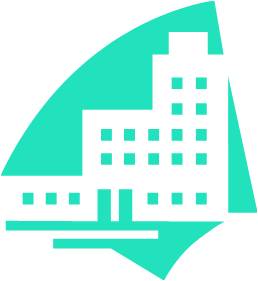                             ЗДАНИЙ        Здания могут разрушаться при землетрясениях, из-за вибраций, взрывов газа, урагана, землетрясений или дефектов строительных конструкций и недобросовестности строителей. Хотя на территории нашей страны землетрясения маловероятны, все равно меры безопасности в такой ситуации знать надо - вдруг тебе придется путешествовать в горных районах в другой стране.        При серьезном разрушении выходит из строя вся система обеспечения дома. Лопаются водопроводные и газопроводные трубы, льется вода, воздух отравляется газом и пылью, рвутся электрические провода. Что делать в такой ситуации?        От момента, когда ты почувствуешь толчки до колебаний, угрожающих целостности здания, у тебя есть всего 15-20 секунд при землетрясении, а в случае взрыва и того меньше. Нужно действовать, исходя из этого времени. Ø Если ты находишься на первом или втором этаже, немедленно покинь здание.Ø Если ты находишься на третьем этаже или выше, найди самое безопасное место – проемы капитальных внутренних стен, углы, образованные внутренними капитальными стенами, - и стань там (на случаи беды безопасные места в квартире и школе определи заранее). Ø Главное - защититься от обломков конструкций, стекол, падающих тяжелых предметов. Ø Опаснее всего находиться у застекленных наружных стен, окон, в угловых комнатах. Ø Опасайся также лестниц и дверей. Ø От мелких обломков в здании можно защитить себя спрятавшись под стол, кровать, закрыв голову руками. Ø В школе - прячься под парту, либо у стены, не имеющей оконных проемов.                                                                                    Ø Как только прекратятся толчки, немедленно выходи на улицу, так как пострадавшее здание может обвалиться в любую минуту. Ø Покидая здание, не пользуйся лифтом, не касайся проводов, не зажигай огня (вероятна утечка газа). Ø На улице не оставайся вблизи зданий, столбов, оград. Ø Оказавшись в завале или в отрезанном от внешнего мира помещении, не впадай в панику. Без воды и пищи ты можешь продержаться достаточно долго, но первое условие – присутствие духа. Ø Постарайся определить, где ты находишься, нет ли рядом выхода и других людей: прислушайся, подай голос. Ø Помни, что зажигать огонь нельзя, что в бачке унитаза - пригодная для питья вода, что трубы и батареи - это возможность подать сигнал бедствия. Ищи одежду и одеяла. 